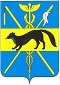 АДМИНИСТРАЦИЯБОГУЧАРСКОГО МУНИЦИПАЛЬНОГО РАЙОНАВОРОНЕЖСКОЙ ОБЛАСТИПОСТАНОВЛЕНИЕот «25» апреля 2019 г. № 282г. Богучар Об определении границ, прилегающих к организациям и объектам территорий, на которых не допускается розничная продажа алкогольной продукции на территории городского поселения – город Богучар Богучарского муниципального районаВ соответствии с Федеральными законами: от 22.11.1995 № 171-ФЗ «О государственном регулировании производства и оборота этилового спирта, алкогольной и спиртосодержащей продукции и об ограничении потребления (распития) алкогольной продукции», от 06.10.2003 № 131-ФЗ «Об общих принципах организации местного самоуправления в Российской Федерации», от 21.07.2014 № 212-ФЗ «Об основах общественного контроля в Российской Федерации», протоколом общественных обсуждений от 19.04.2019 №1, администрация Богучарского муниципального районаПОСТАНОВЛЯЕТ:1. Утвердить перечень учреждений и организаций, на прилегающих территориях к которым не допускается розничная продажа алкогольной продукции, согласно приложению № 1.2. Расчет расстояния до границ прилегающих территорий осуществлять «по радиусу» (кратчайшее расстояние по прямой) от входа для посетителей на обособленную территорию при наличии таковой) или от входа для посетителей в здание (строение, сооружение), в котором расположены организации и (или) объекты, указанные в пункте 1 настоящего постановления (при отсутствии обособленной территории).3. Установить величину расстояния до границ прилегающих территорий равной:3.1. от детских, образовательных организаций – 50 метров;3.2. от объектов спорта, а также автовокзалов -30 метров;3.3. от медицинских организаций – 20 метров.4. Утвердить схемы границ прилегающих территорий для каждой организации и (или) объекта, указанных в приложении № 1, согласно приложению № 2. 5. Контроль за исполнением настоящего постановления возложить на заместителя главы администрации Богучарского муниципального района Кожанова А.Ю.Приложение № 1к постановлению администрацииБогучарского муниципального района от 25.04.2019 № 282Переченьучреждений и организаций городского поселения – город Богучар, на прилегающих территориях к которым не допускается розничная продажа алкогольной продукцииПриложение № 2к постановлению администрацииБогучарского муниципального района от 25.04.2019 № 282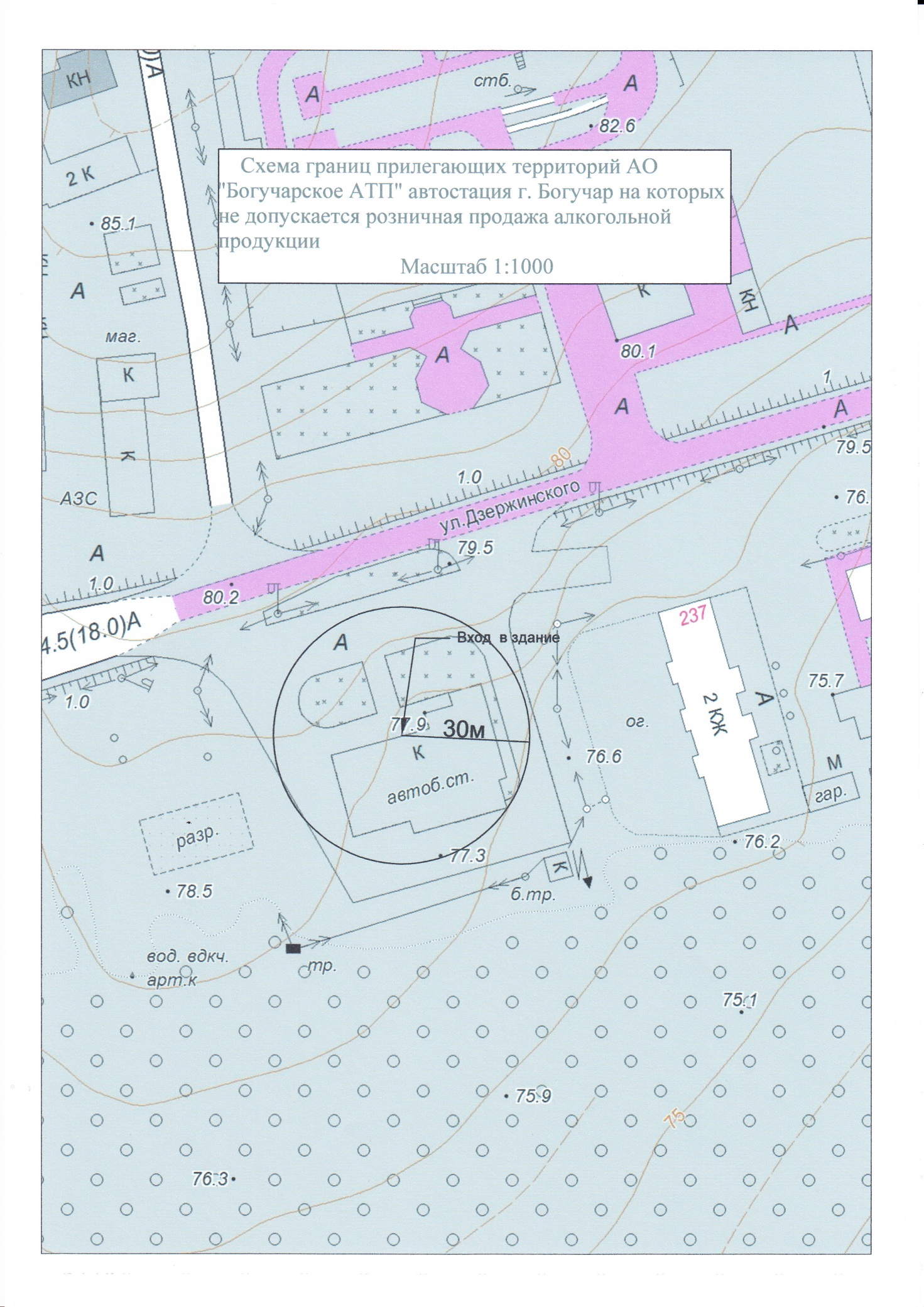 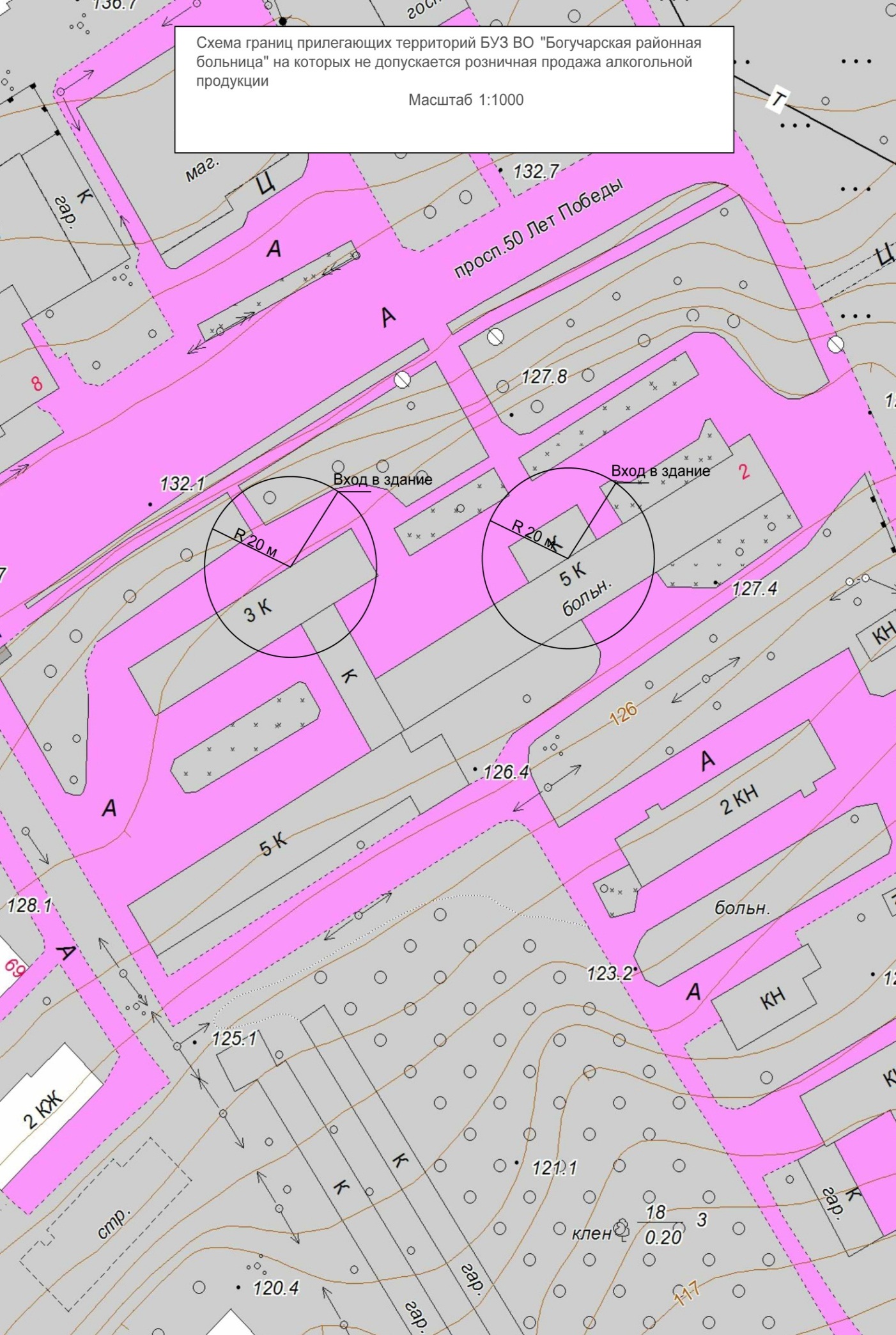 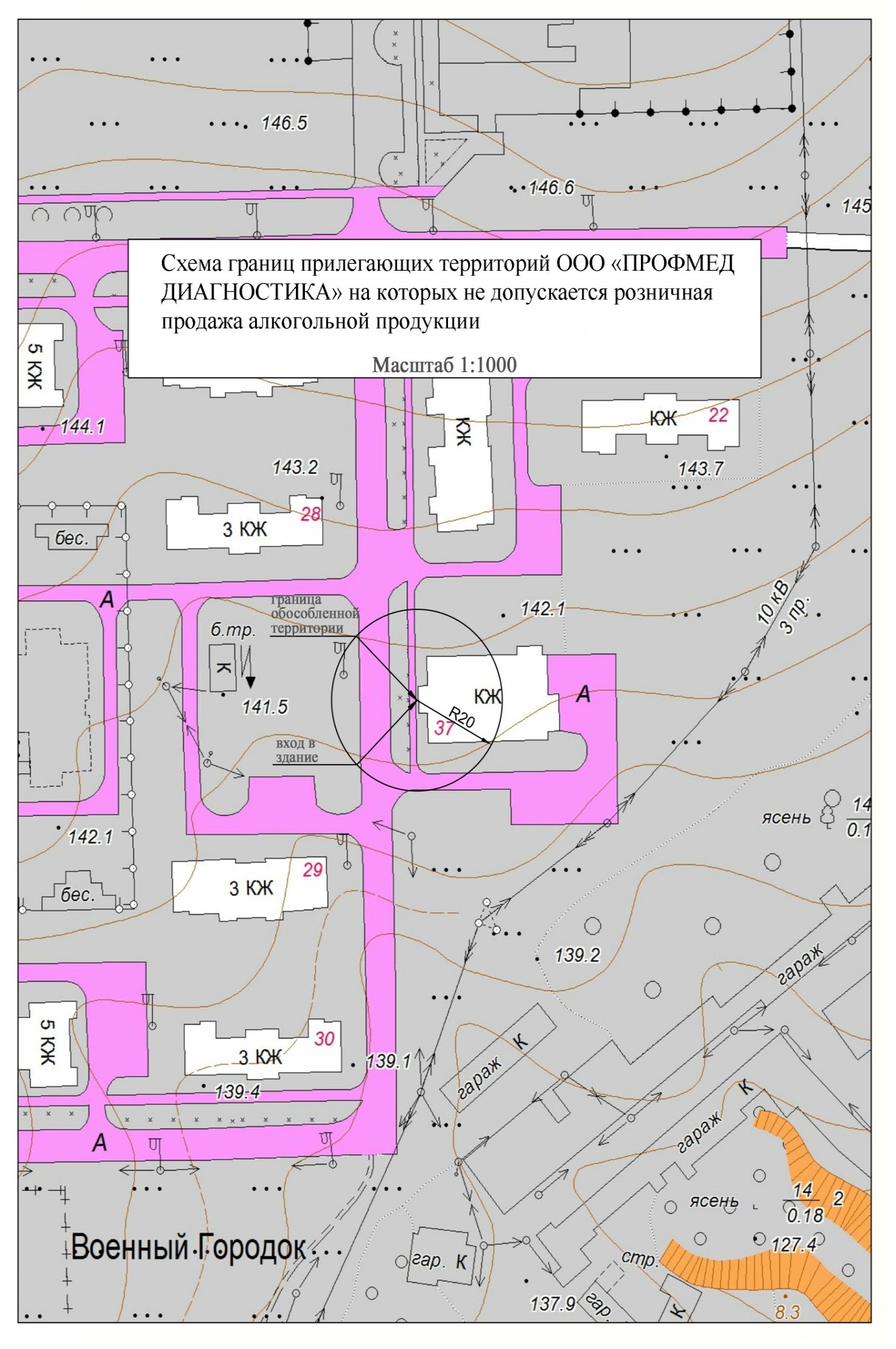 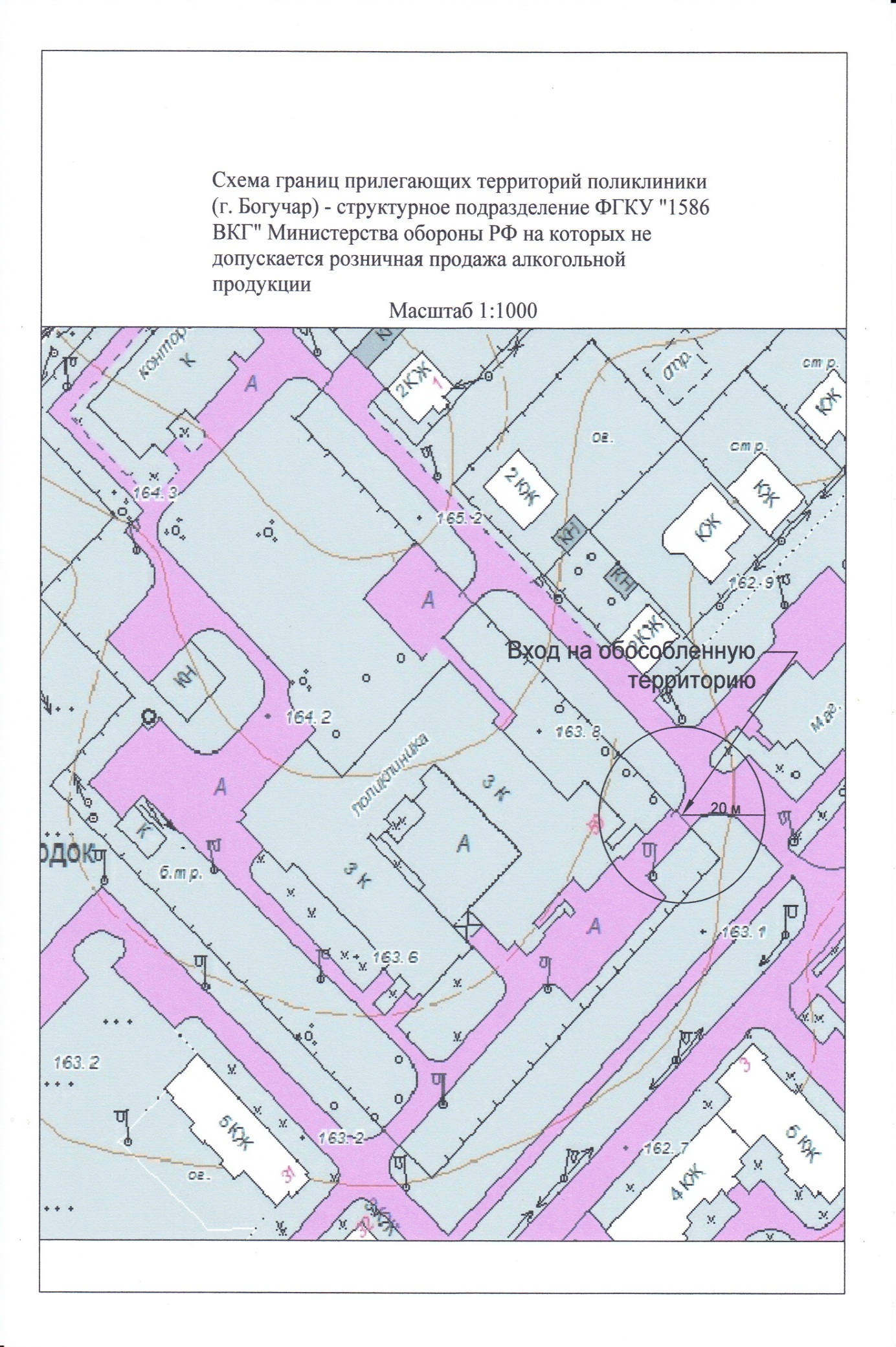 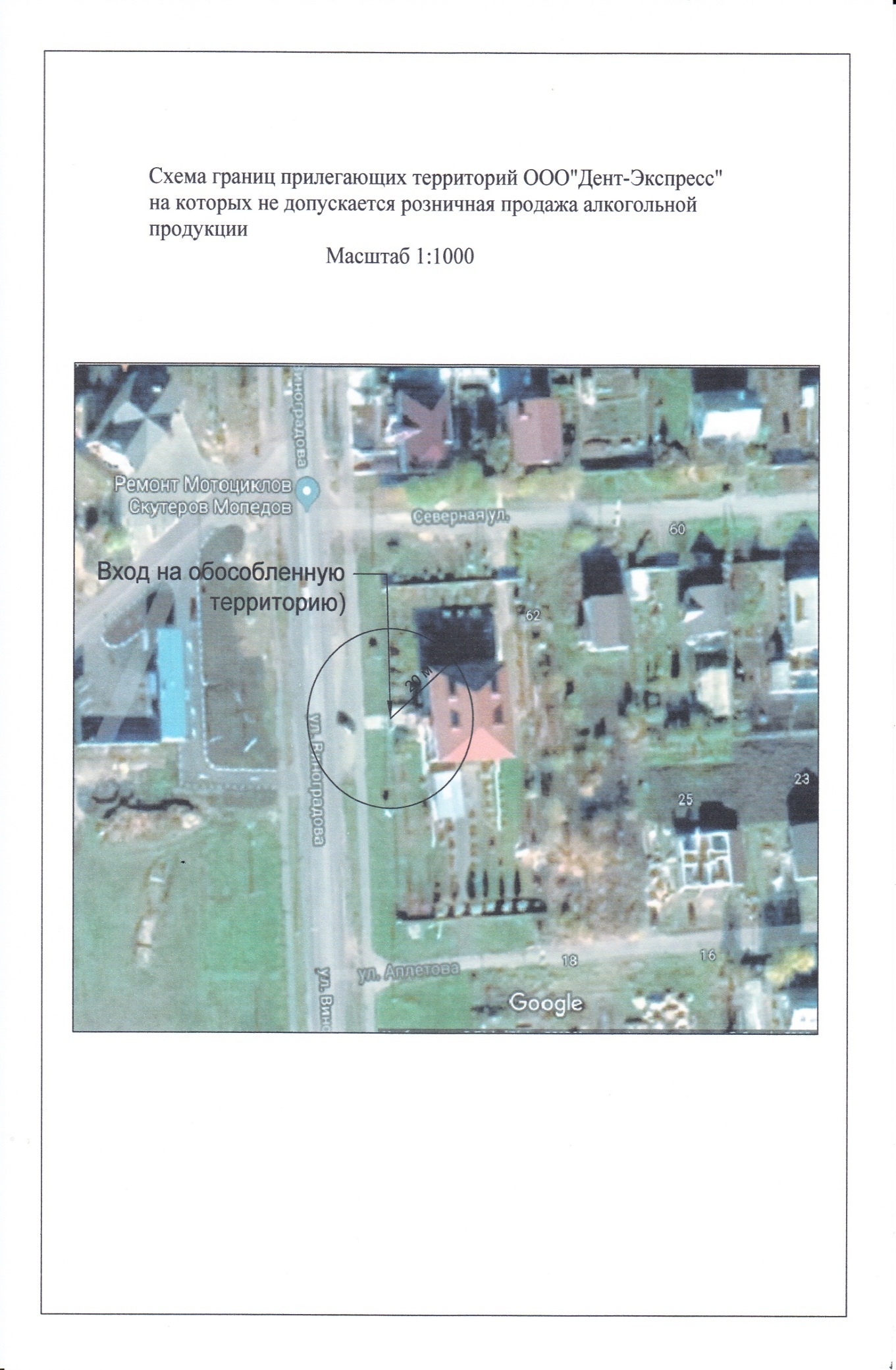 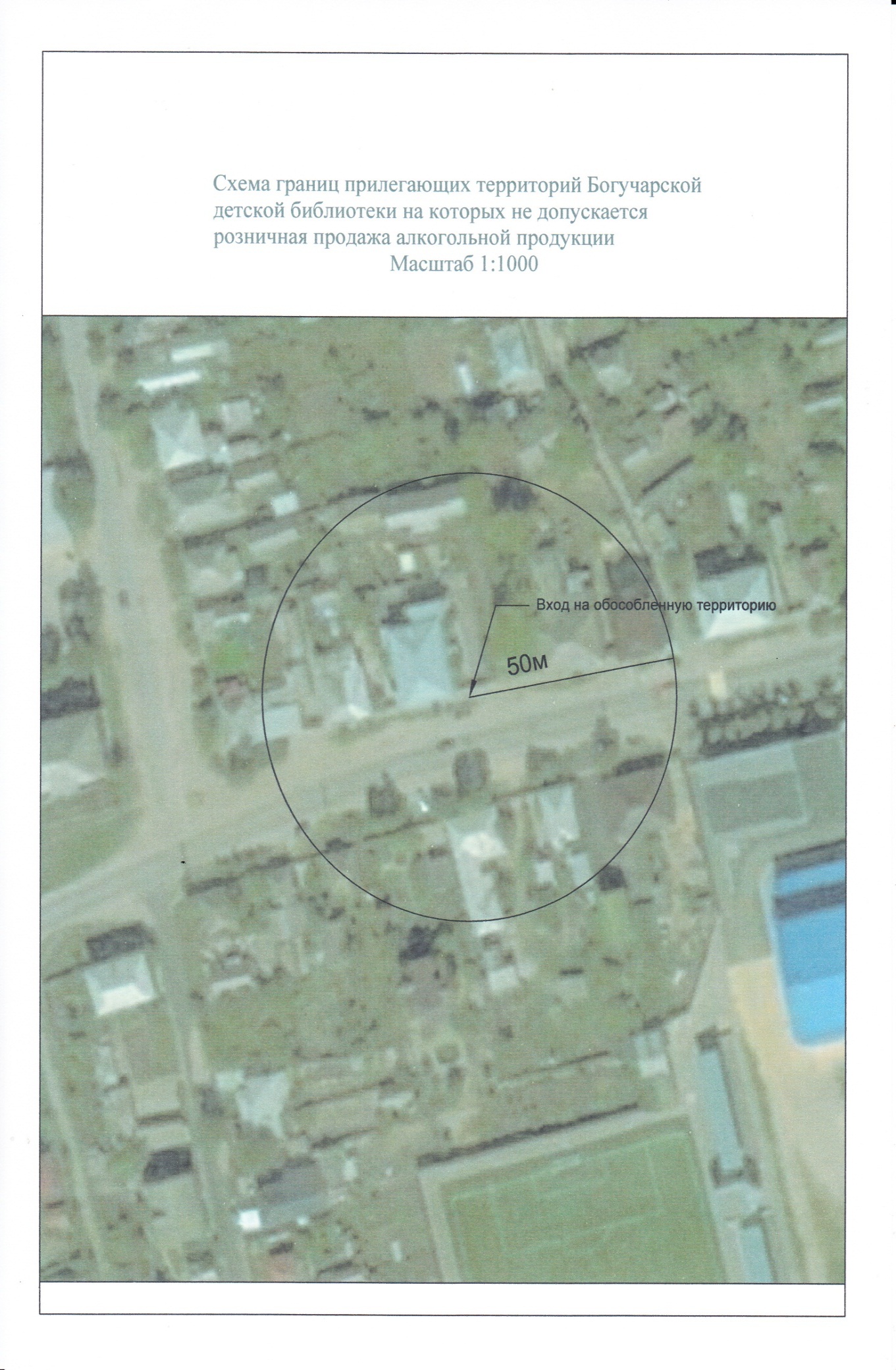 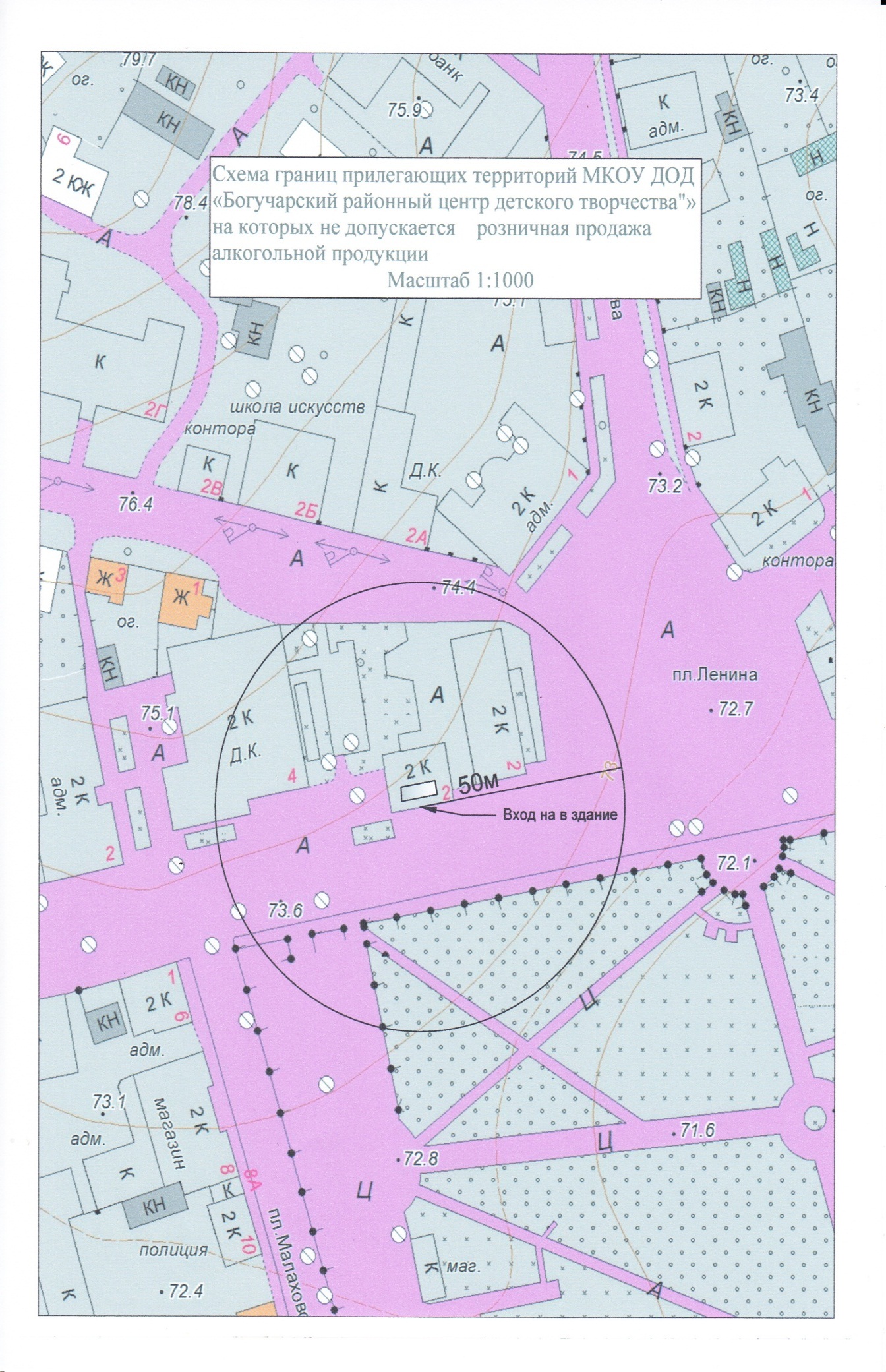 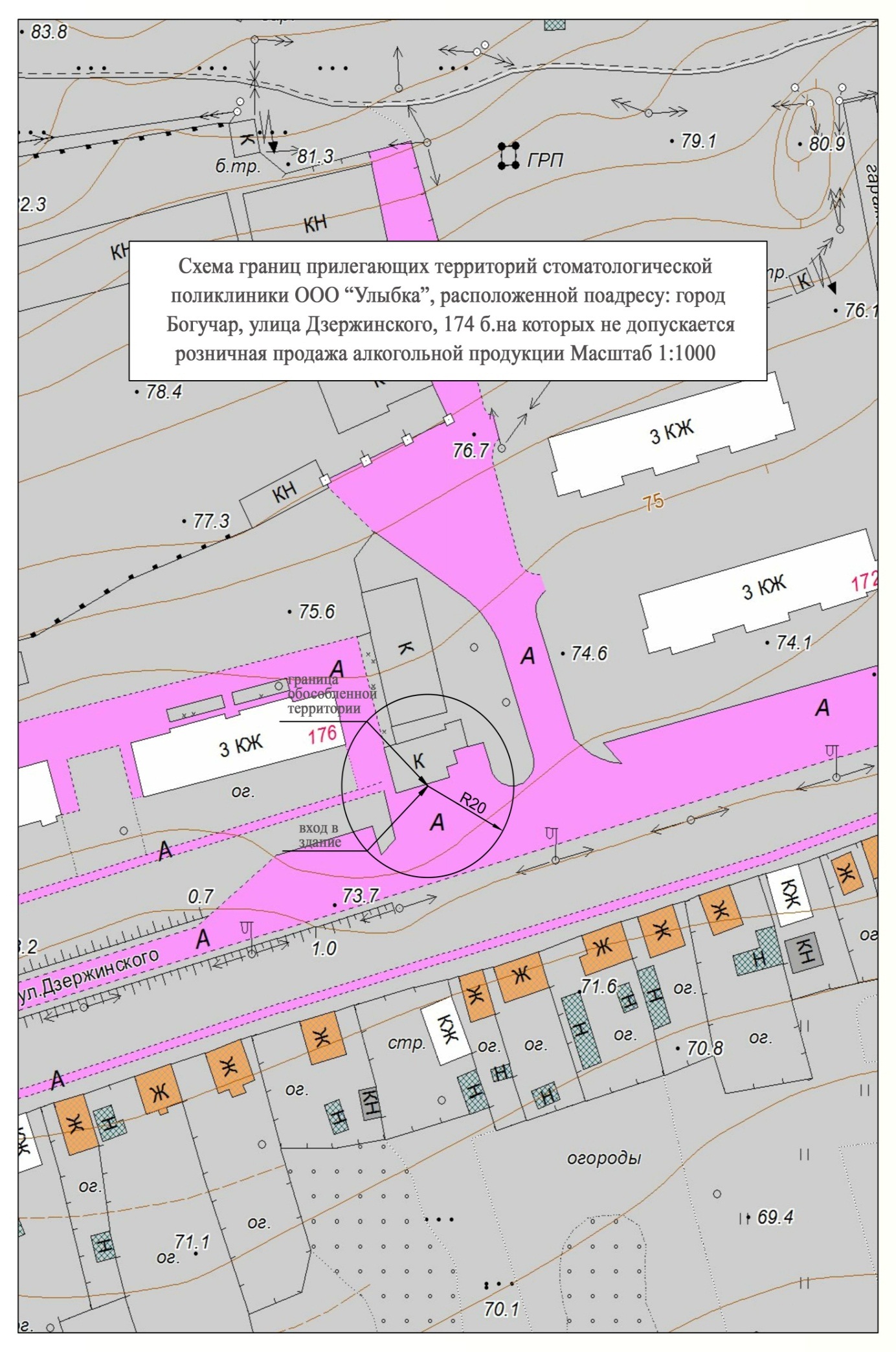 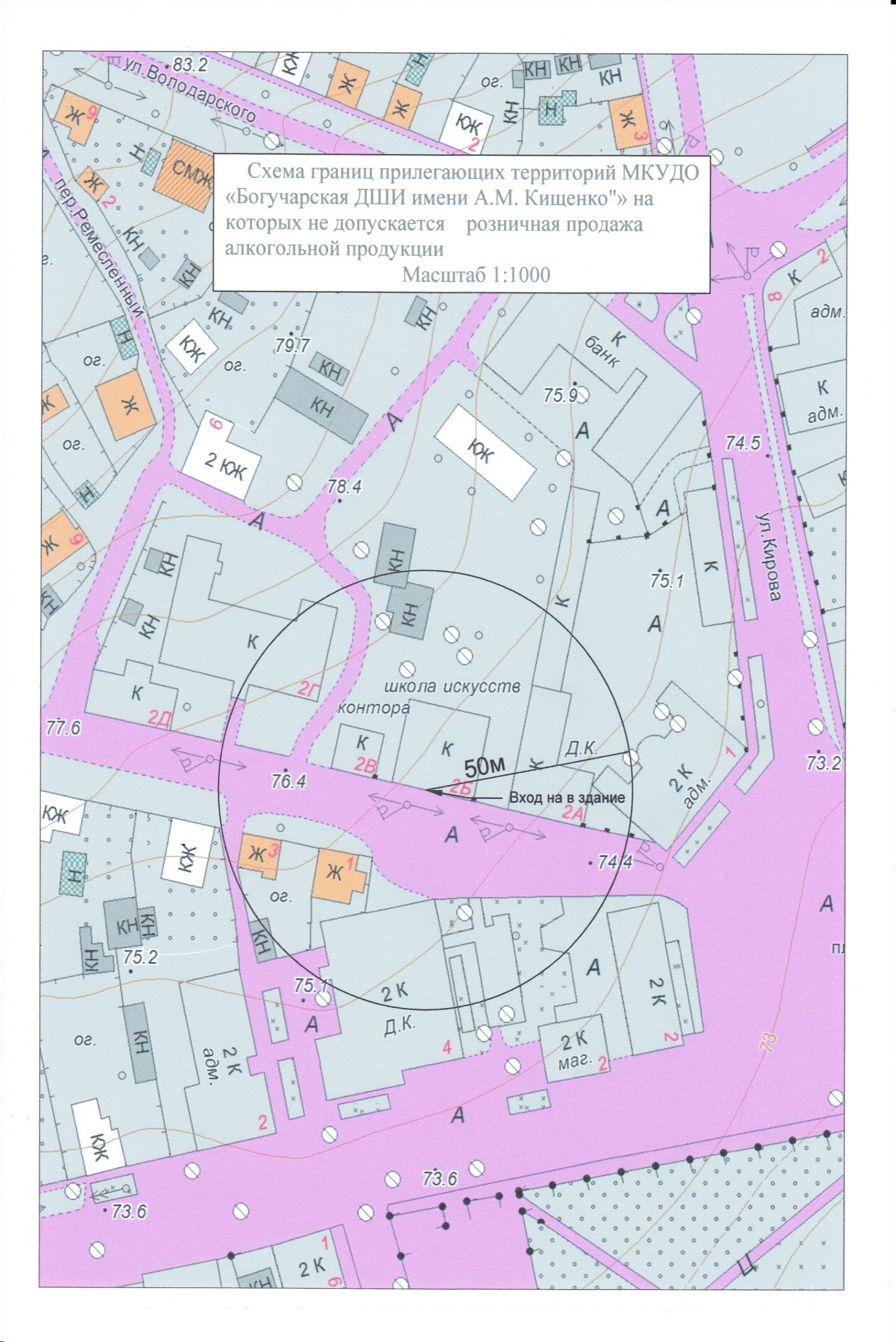 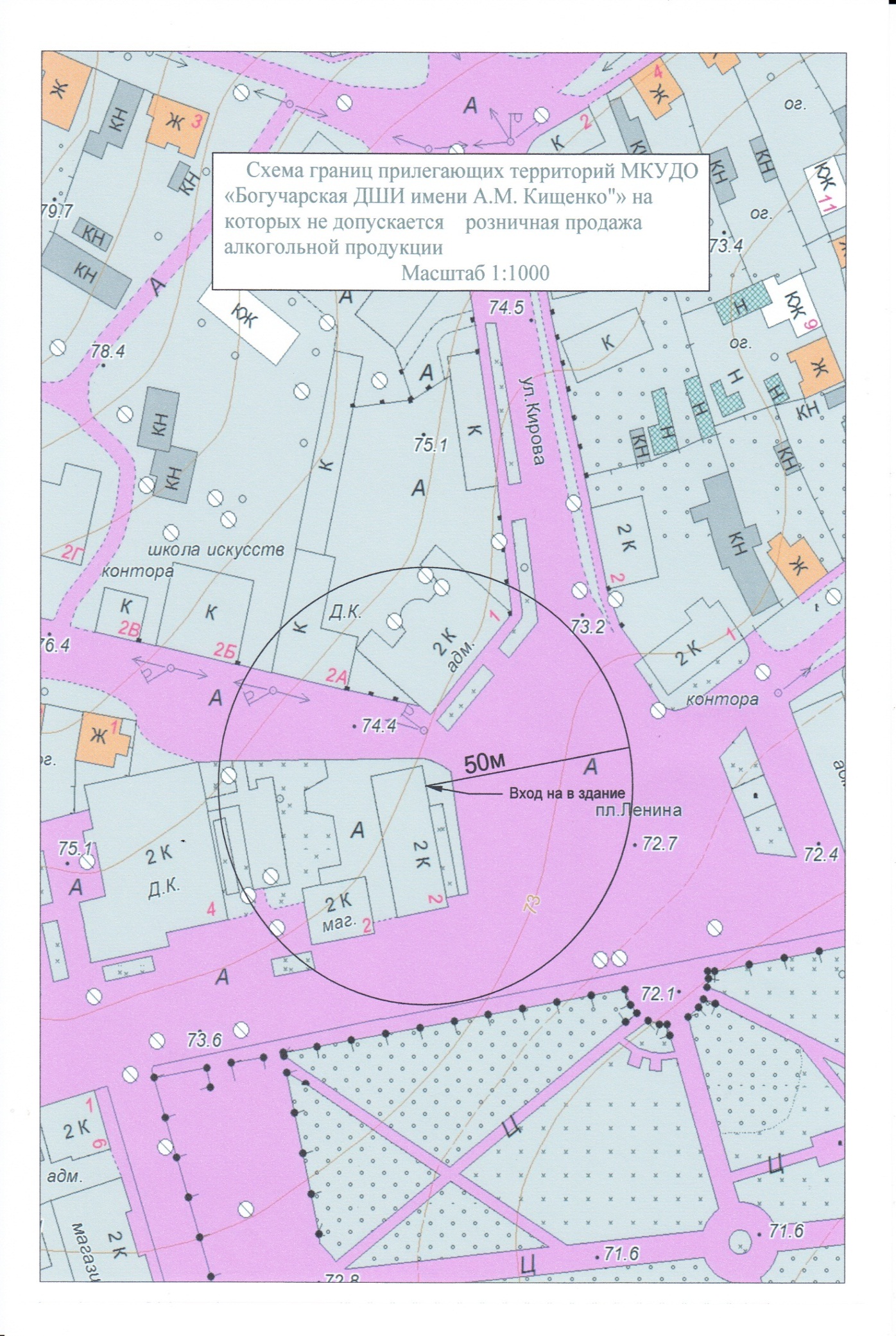 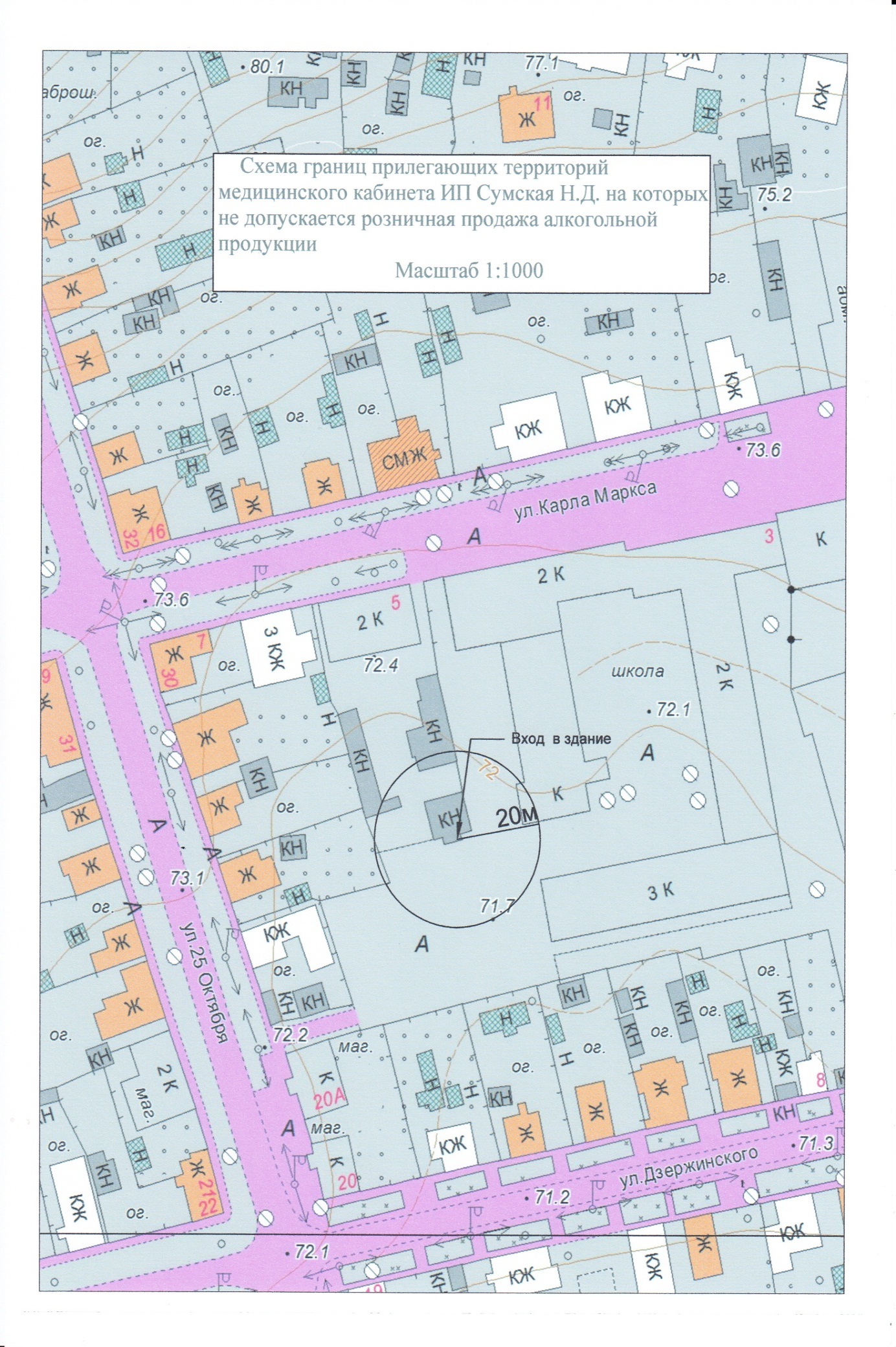 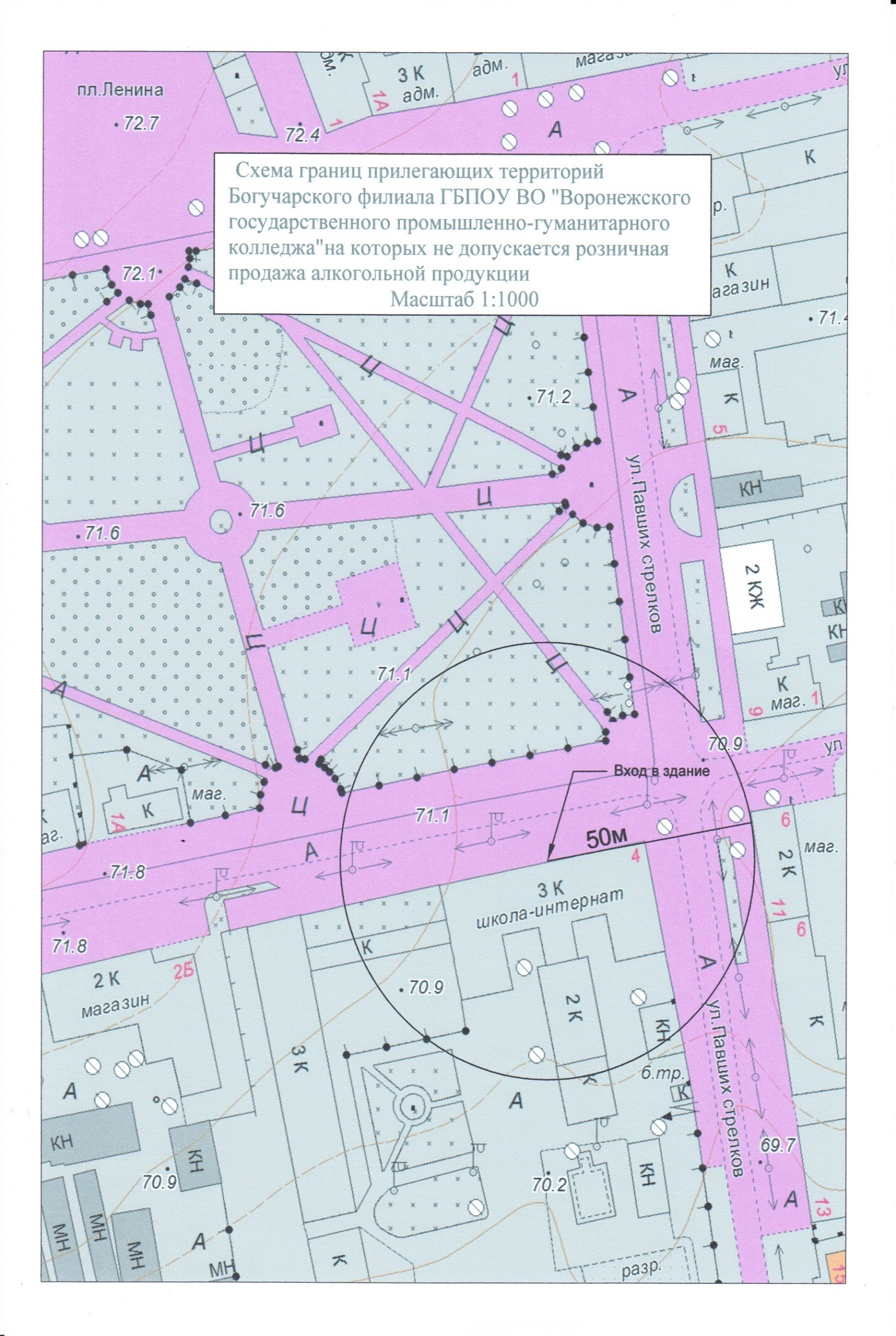 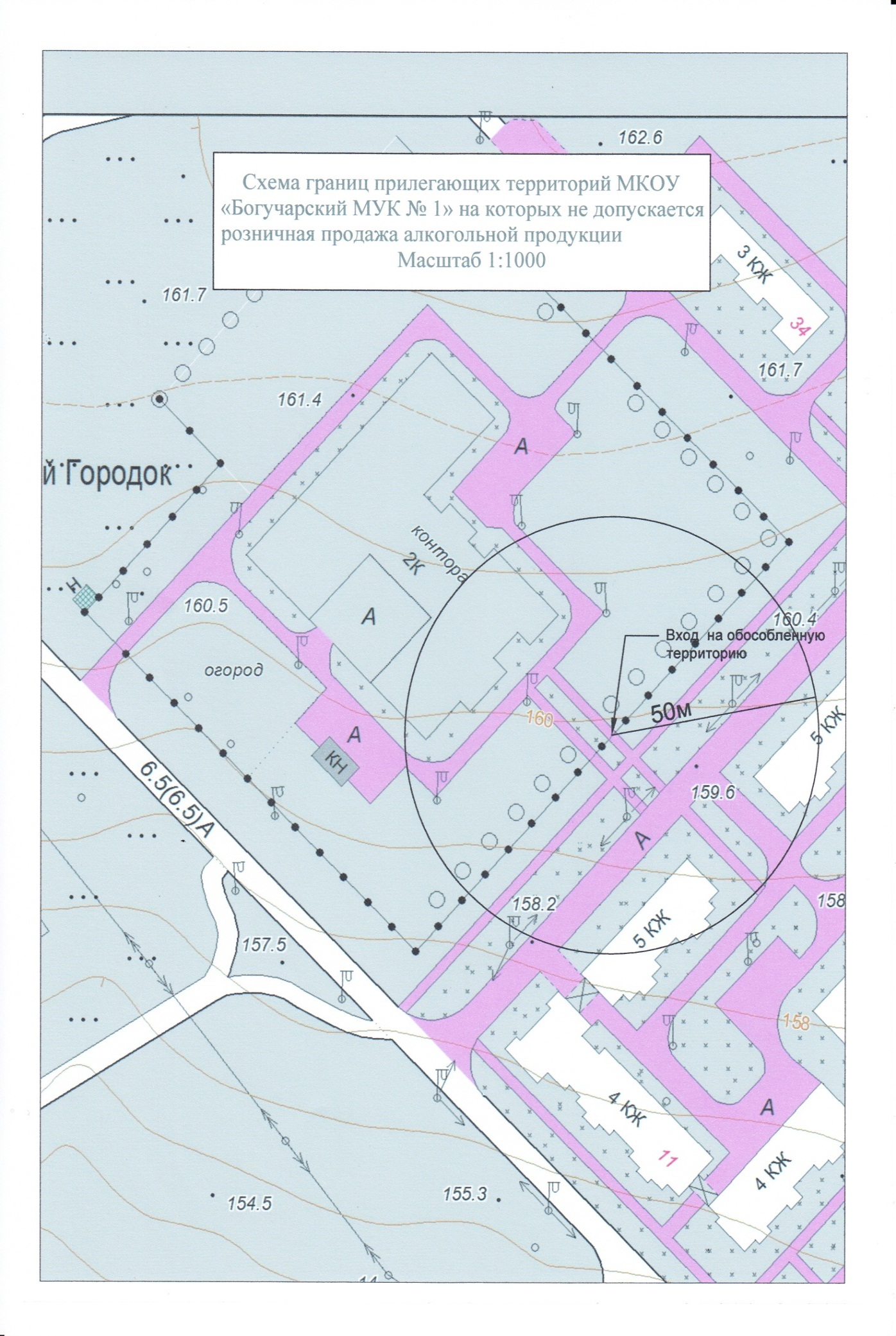 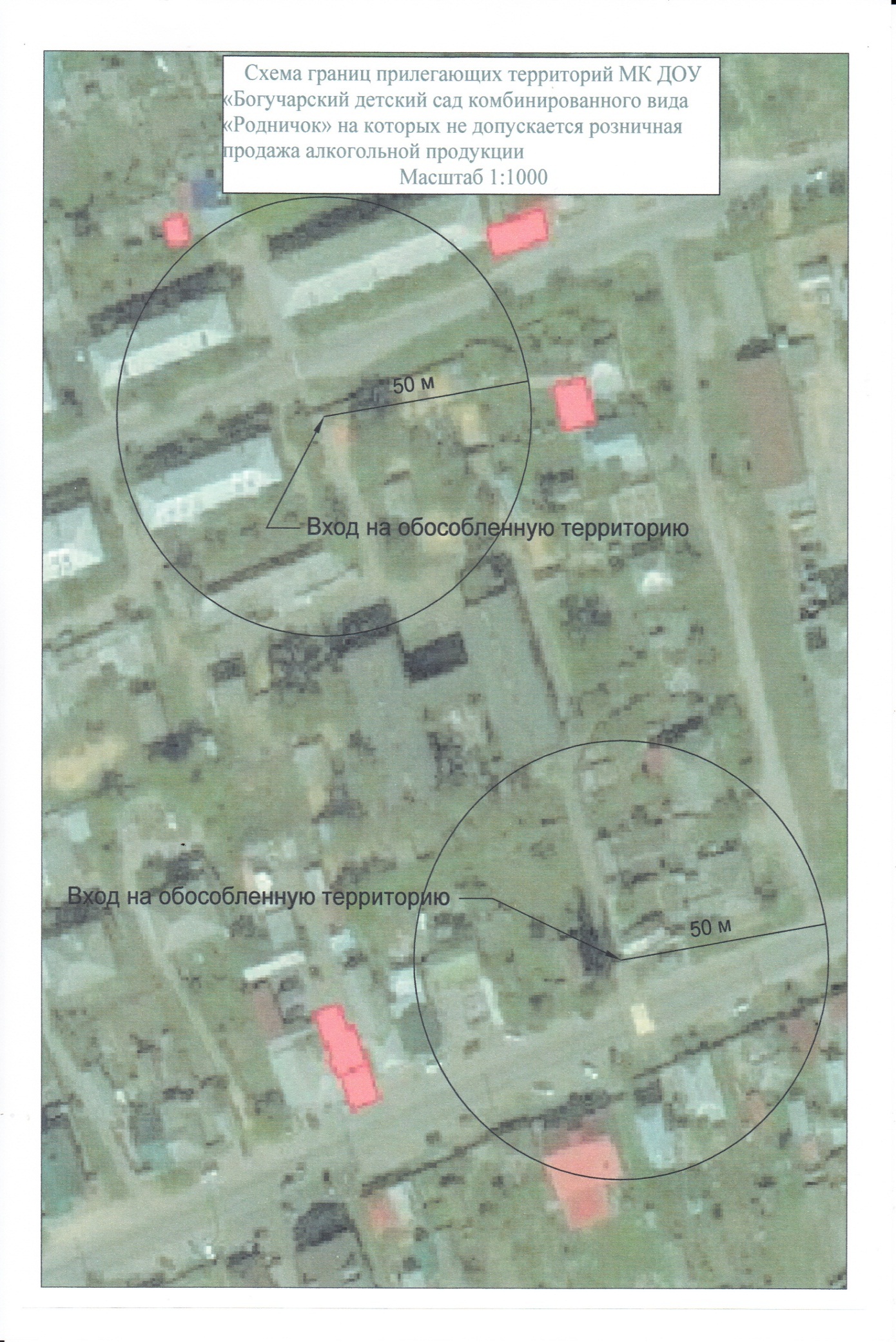 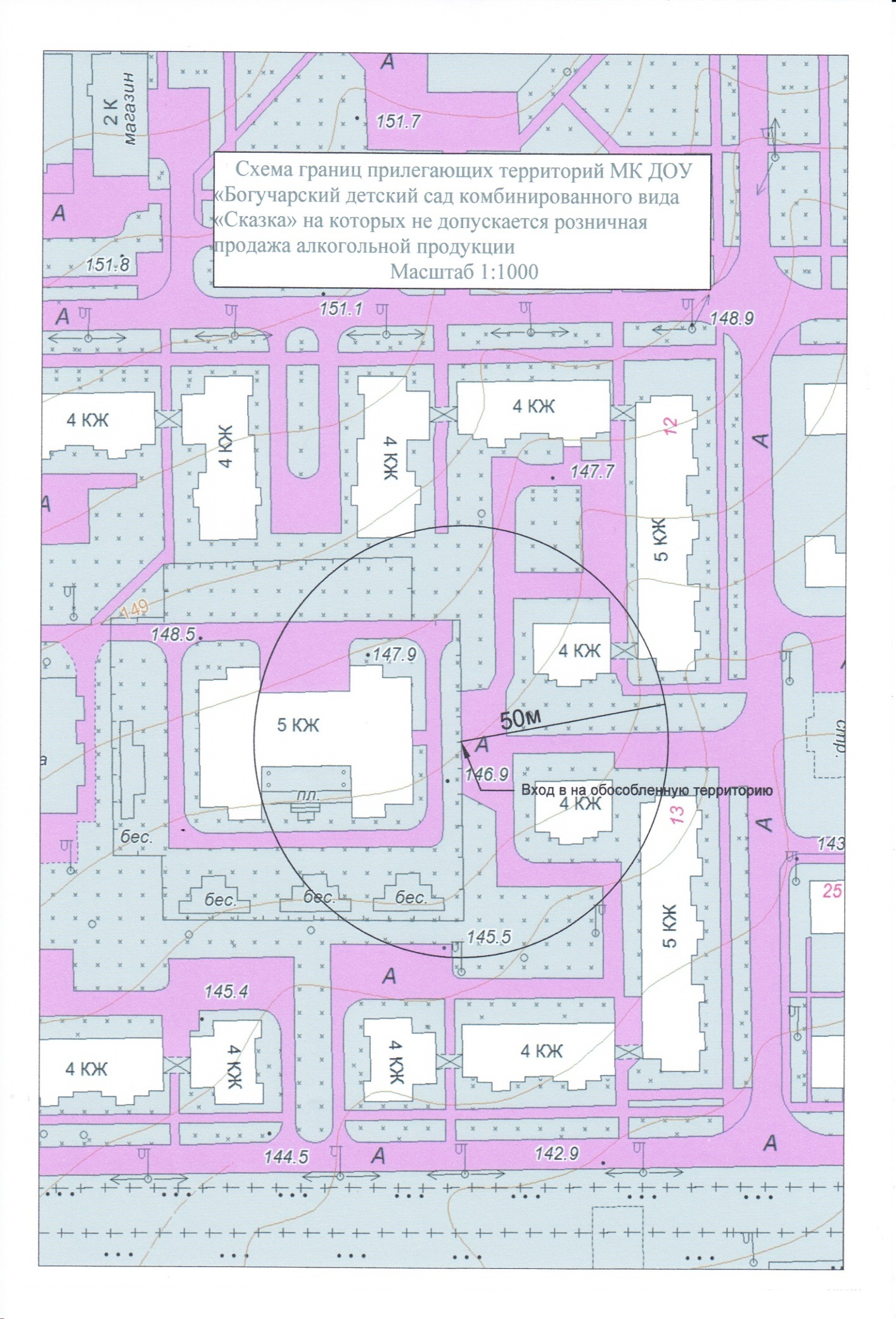 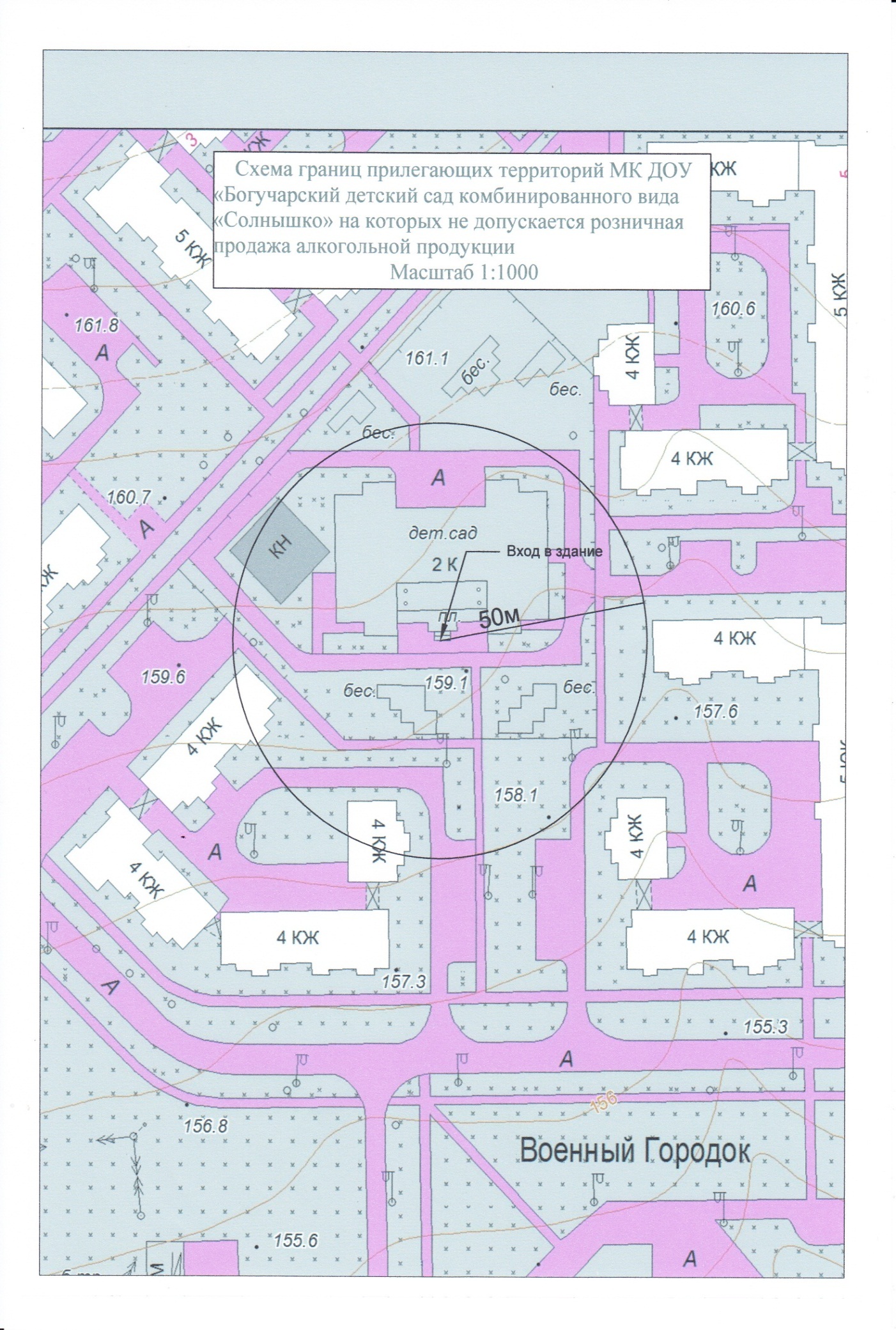 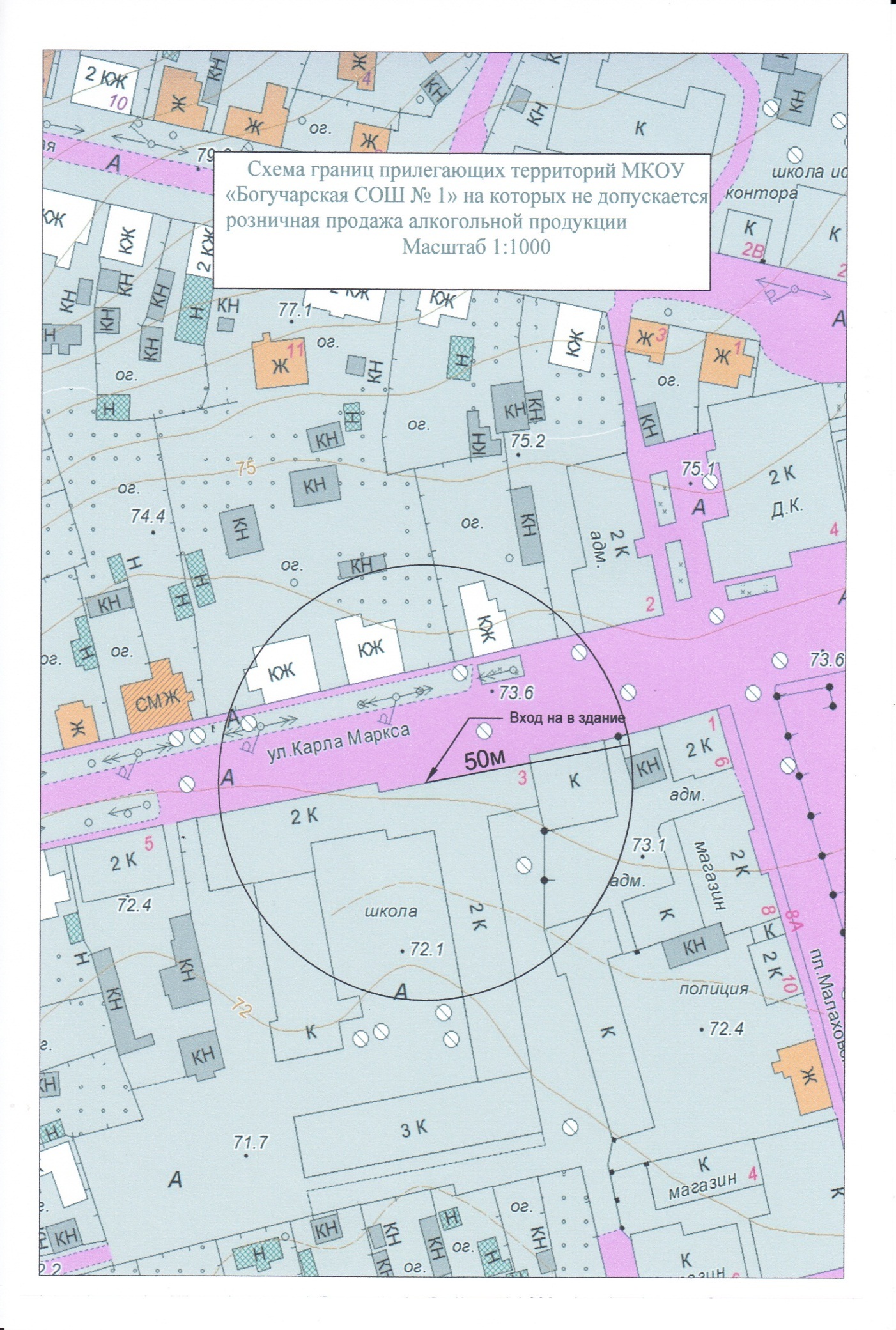 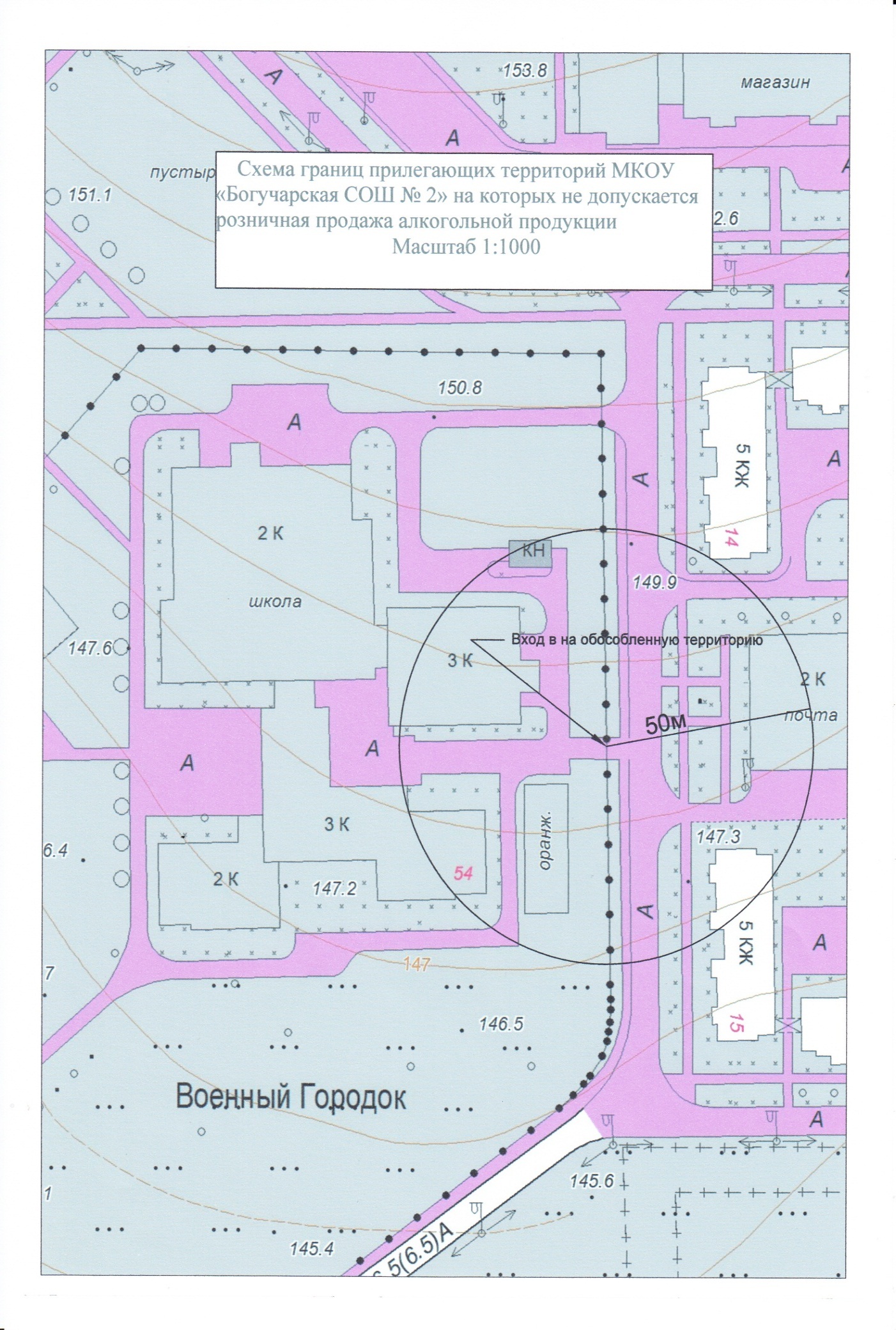 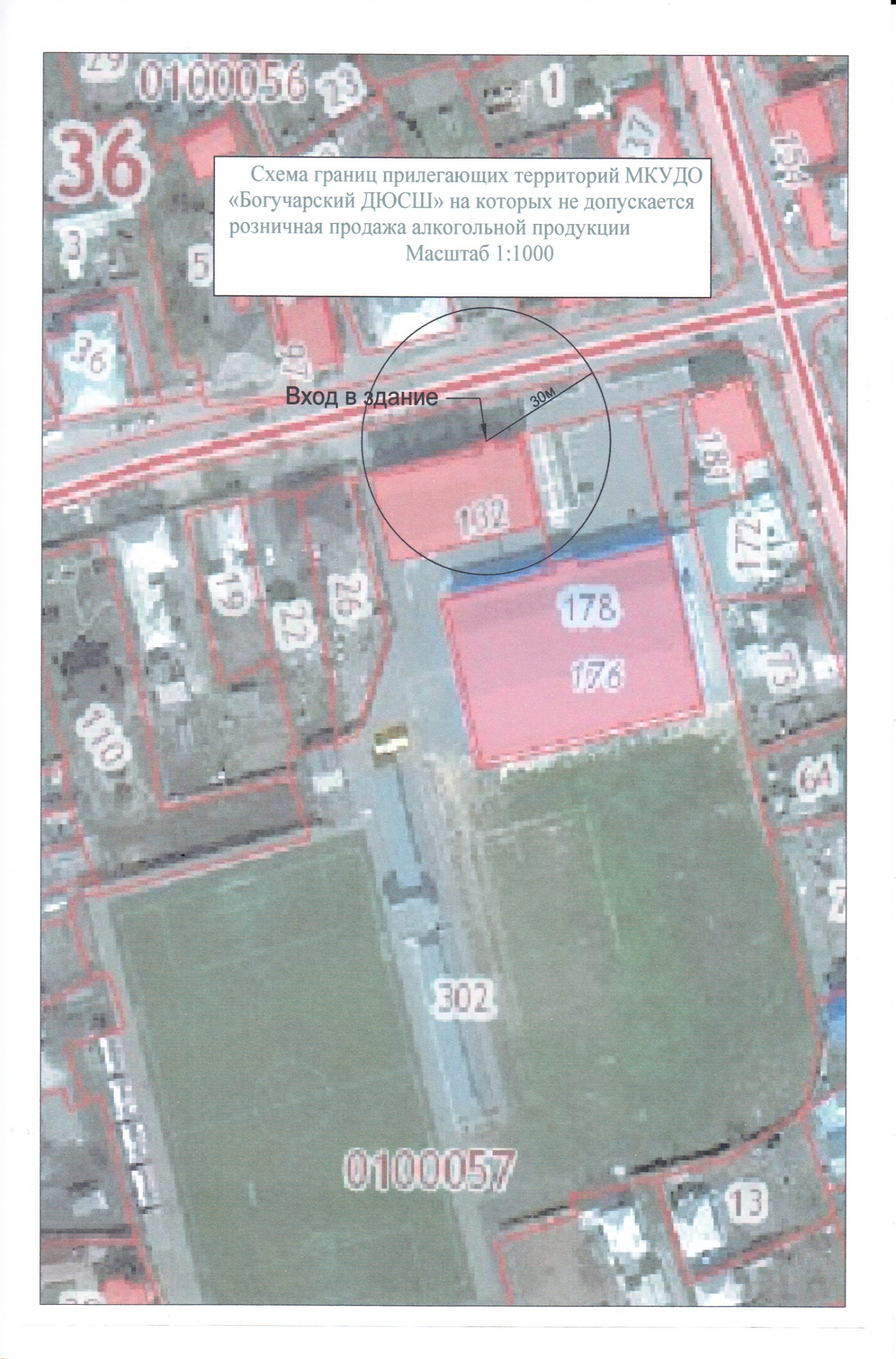 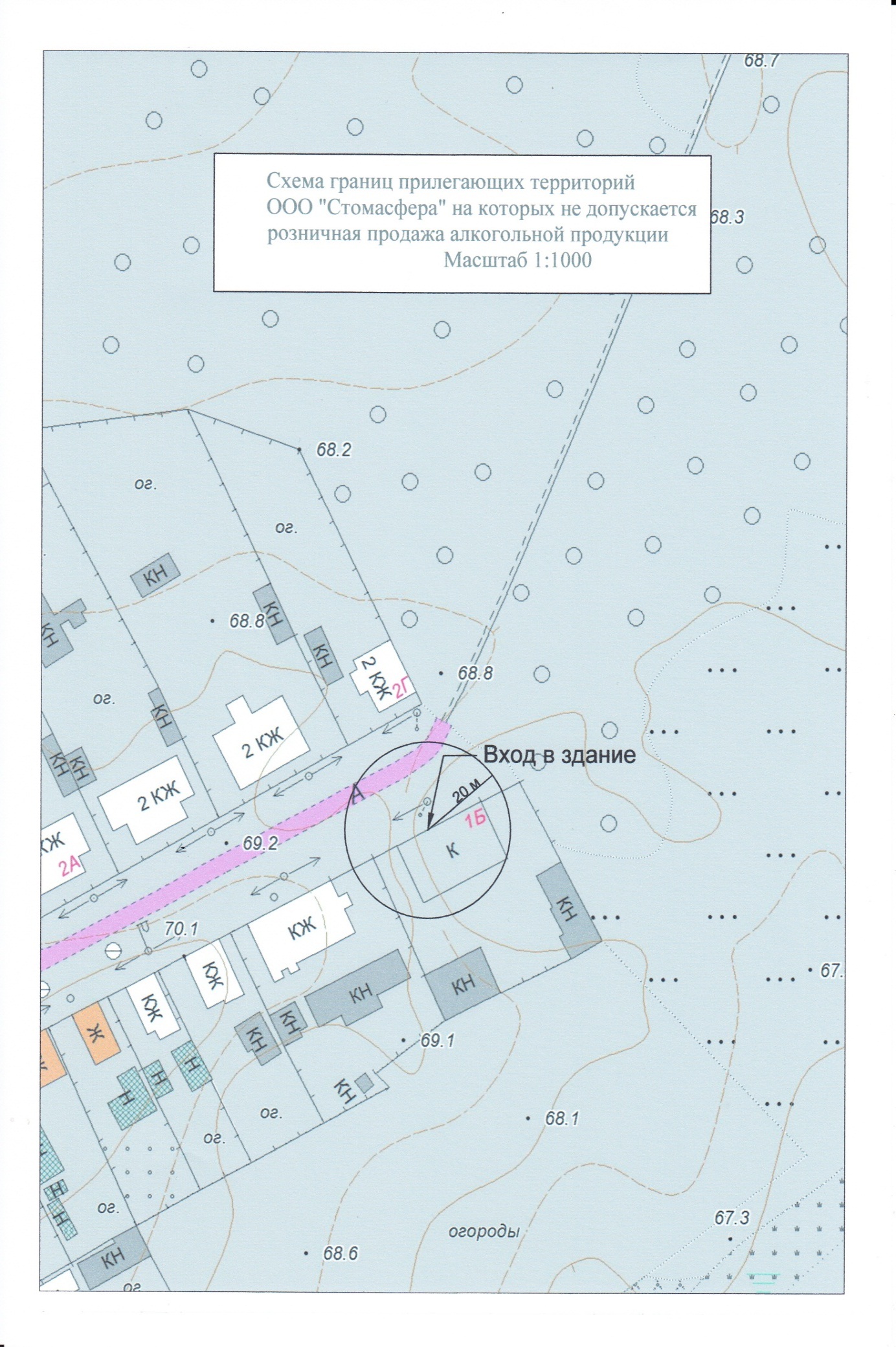 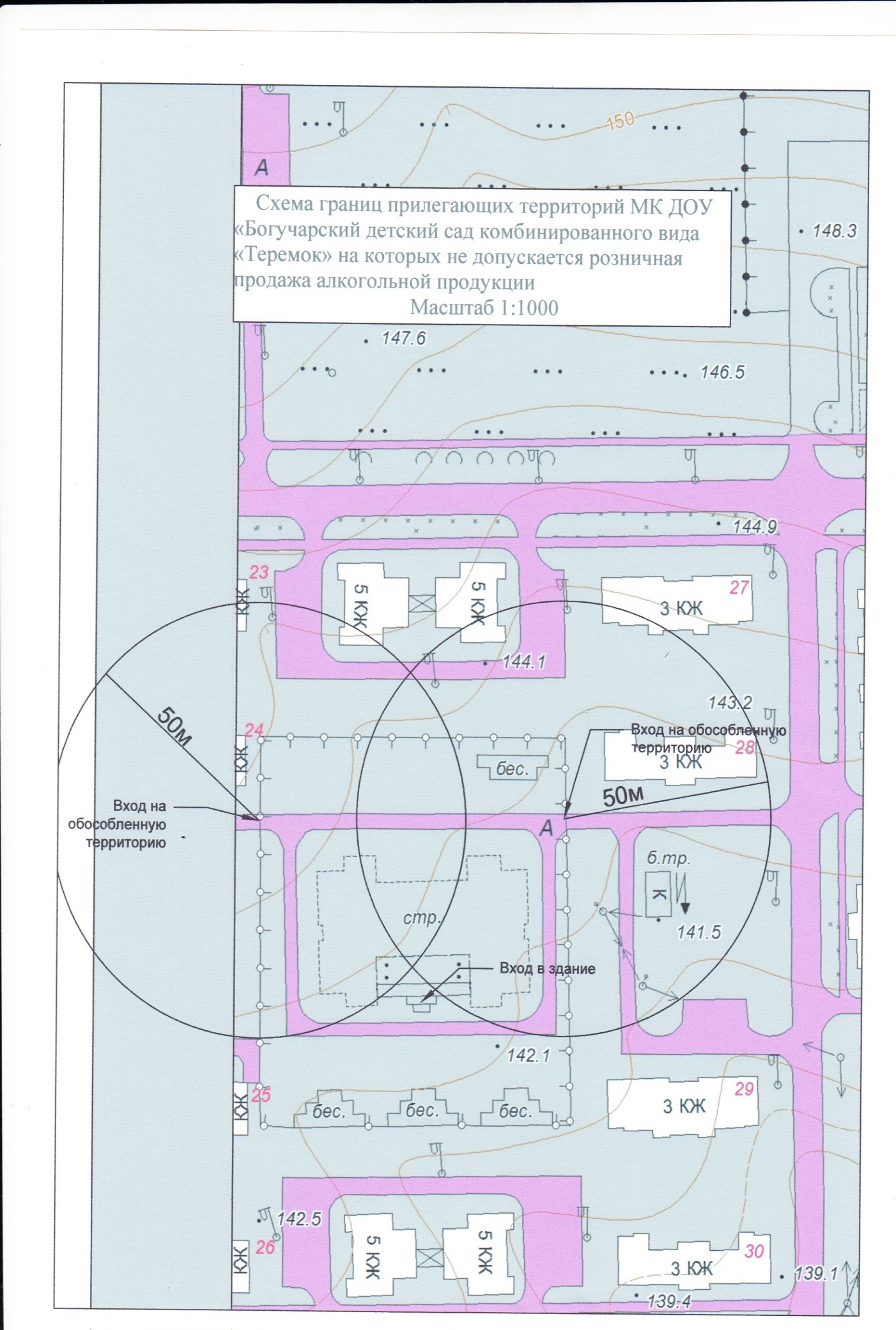 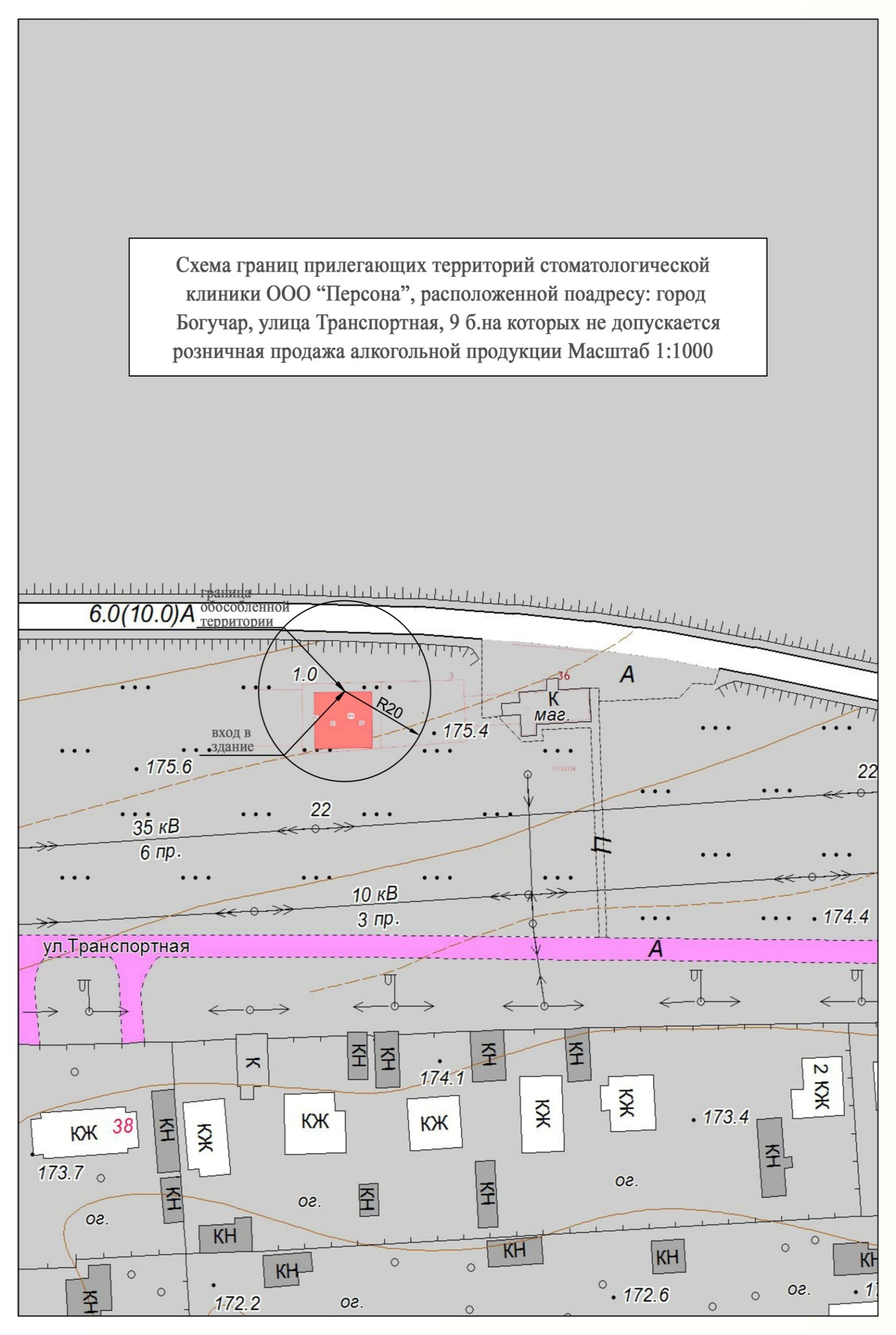 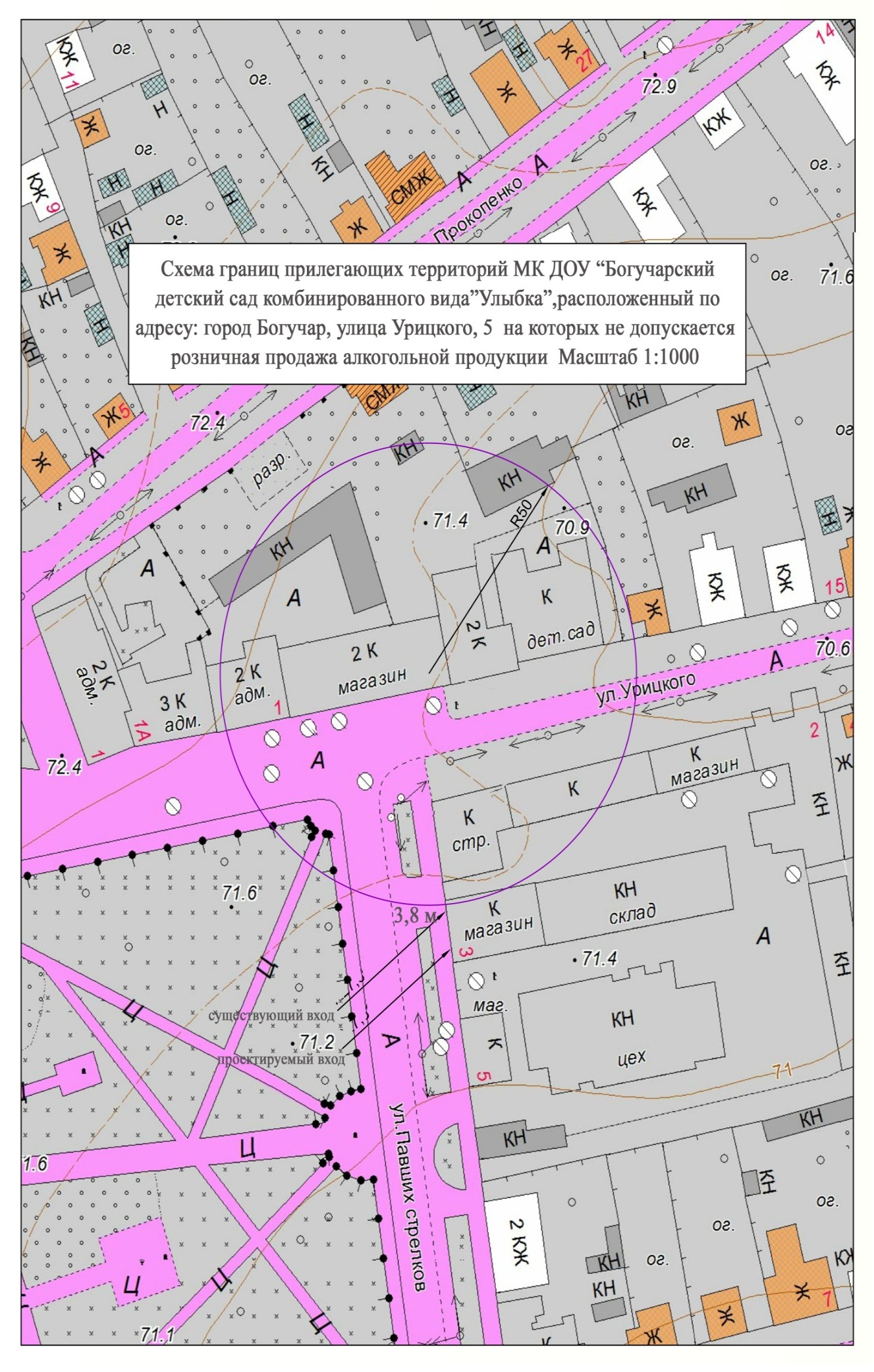 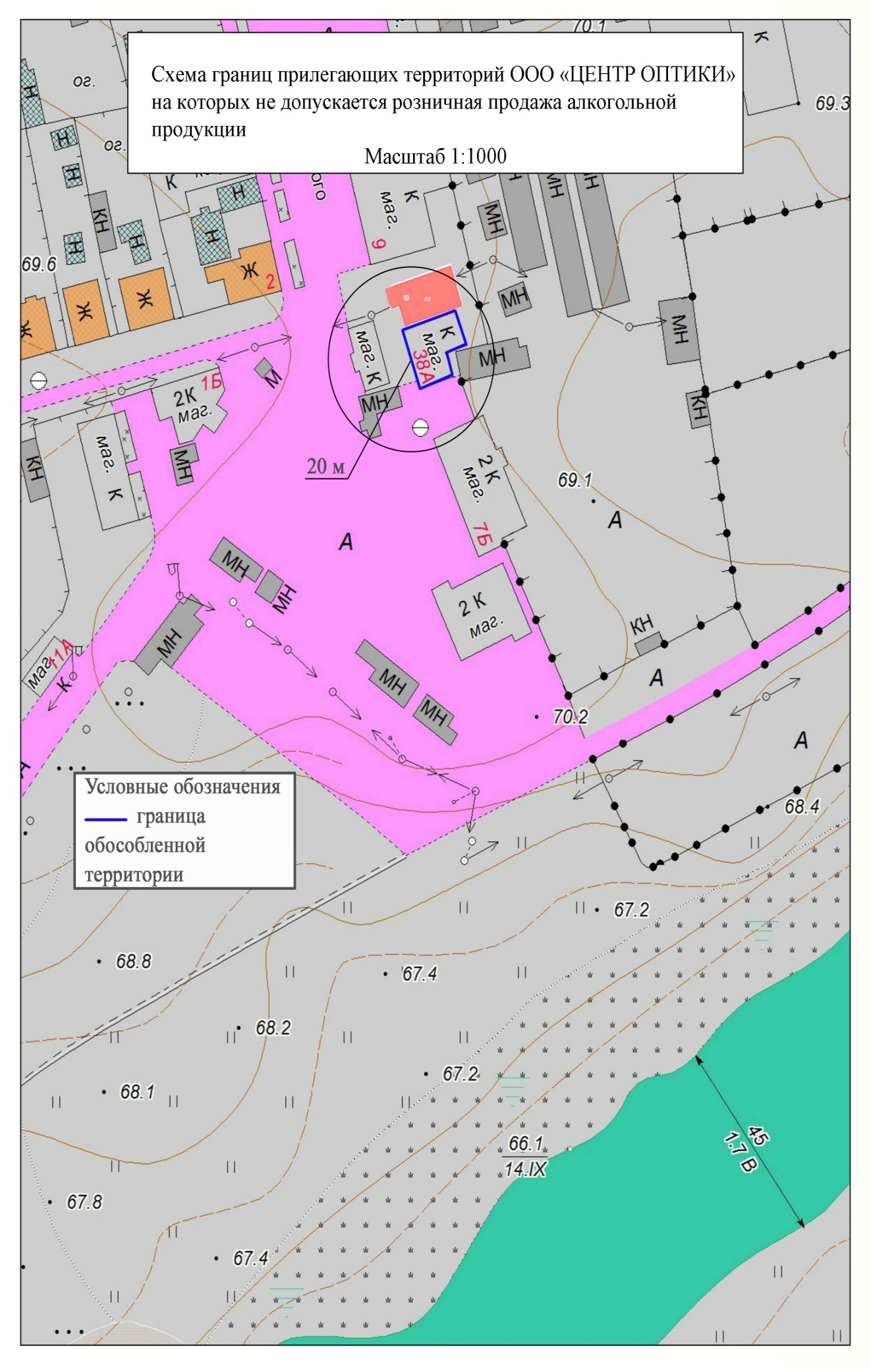 Глава Богучарского муниципального районаВ.В. Кузнецов № п/пНаименование учреждения, организацийАдрес местонахождения1МКОУ «Богучарская СОШ № 1»396790, Воронежская область, Богучарский район, г. Богучар ул. Карла Маркса, 32МКОУ «Богучарская СОШ № 2»396790, Воронежская область, Богучарский район, г. Богучар Военный городок, 543МК ДОУ «Богучарский детский сад комбинированного вида «Солнышко»»396790, Воронежская область, Богучарский район, г. Богучар Военный городок, 524МК ДОУ «Богучарский детский сад комбинированного вида «Сказка»396790, Воронежская область, Богучарский район, г. Богучар Военный городок, 515МК ДОУ «Богучарский детский сад комбинированного вида «Теремок»396790, Воронежская область, Богучарский район, г. Богучар Военный городок, 506МК ДОУ «Богучарский детский сад комбинированного вида «Родничок»»396790, Воронежская область, Богучарский район, г. Богучар, ул. Дзержинского, 407МК ДОУ «Богучарский детский сад комбинированного вида «Улыбка»»396790, Воронежская область, Богучарский район, г. Богучар, ул. Урицкого, 58МКОУ «Богучарский МУК №1».396790, Воронежская область, Богучарский район, г. Богучар Военный городок, 559Богучарский филиал ГБПОУ ВО «Воронежского государственного промышленно – гуманитарного колледжа»396790, Воронежская область, Богучарский район, г. Богучар ул. Шолохова, 410МКУ «Богучарская спортивная школа»396790, Воронежская область, Богучарский район, г. Богучар ул. Дзержинского, 21 «в»11МКУДО Богучарская ДШИ имени А.М. Кищенко396790, Воронежская область, Богучарский район, г. Богучар ул.1 Мая, 2Б12МКУДО «Богучарская ДШИ имени А.М. Кищенко» 396790, Воронежская область, Богучарский район, г. Богучар пл. Ленина, 213Богучарская детская библиотека396790, Воронежская область, Богучарский район, г. Богучар ул. Дзержинского, 3414МКOУ ДОД «Богучарский районный центр детского творчества»396790, Воронежская область, Богучарский район, г. Богучар пл. Малаховского, 215БУЗ ВО «Богучарская районная больница»396790, Воронежская область, Богучарский район, г. Богучар проспект 50-летия Победы, 216ООО «Стомасфера»396791, Воронежская область, Богучарский район, г. Богучар ул. Мира, 1б/217ООО «Дент-Экспресс»396791, Воронежская область, Богучарский район, г. Богучар ул. Северная, 6218Поликлиника (г. Богучар) –структурное подразделение ФГКУ «1586 ВКГ» Минобороны России396790, Воронежская область, Богучарский район, г. Богучар Военный городок, 5919ИП Сумская Н.Д. медицинский кабинет396790, Воронежская область, Богучарский район, г. Богучар ул. Карла Маркса, 3а20ООО «Персона» стоматологическая клиника396790, Воронежская область, Богучарский район, г. Богучар ул. Транспортная 9Б21ООО «Улыбка» стоматологическая клиника396790, Воронежская область, Богучарский район, г. Богучар ул. Дзержинского, 174 б22ООО «ПРОФМЕД ДИАГНОСТИКА» медицинский центр «Здоровье»396790, Воронежская область, Богучарский район, г. Богучар Военный городок, 5723ООО «ЦЕНТР ОПТИКИ»396790, Воронежская область, Богучарский район, г. Богучар пл. Малаховкого, 38а24АО «Богучарское АТП»Автостанция г. Богучар396790, Воронежская область, Богучарский район, г. Богучар ул. Дзержинского, 237 а